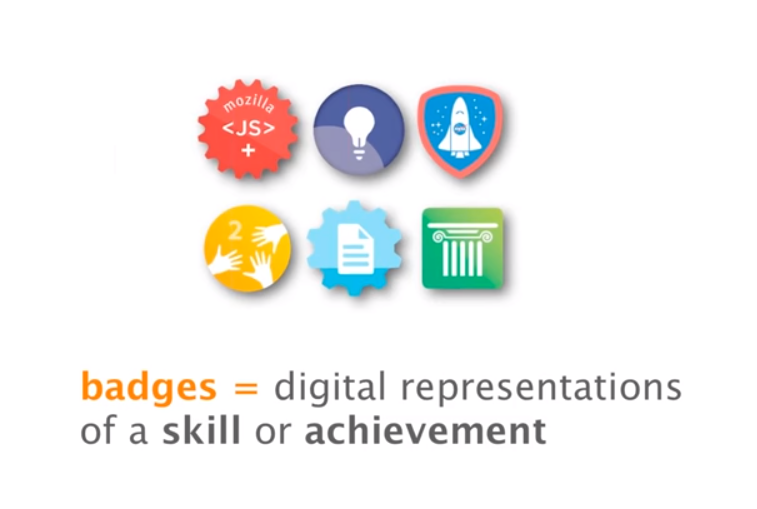 MyITLAB Microsoft Badges: https://www.pearsonmylabandmastering.com/northamerica/myitlab/educators/badging/MyITLab Earn Badges Instructions: https://support.pearson.com/getsupport/s/article/MyITLab-Earning-BadgesMyITLab Frequently Asked Questions:https://www.pearsonmylabandmastering.com/northamerica/myitlab/educators/badging/faqs/index.html